Publicado en Madrid el 13/11/2014 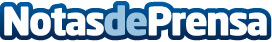 Pago a través del móvil ¿futuro o presente?Mucho se habla estos días del pago móvil. Diferentes estudios lo señalan como una tendencia que se impondrá en los próximos años y hará una fuerte competencia al pago con tarjeta de crédito. Sin embargo esto no es nada nuevo para los 5 millones de usuarios de Pademobile, una innovadora plataforma financiera móvil, que tiene ya 5 millones de clientes en México, USA y España.Datos de contacto:Eva PalaciosComunicalia912846900Nota de prensa publicada en: https://www.notasdeprensa.es/pago-a-traves-del-movil-futuro-o-presente_1 Categorias: Imágen y sonido E-Commerce Consumo Dispositivos móviles http://www.notasdeprensa.es